                                                                                                                                                                                    Карта (схема) размещения рекламной конструкции на территории Шумихинского муниципального округа Курганской области, г.Шумиха ул. Бульвар 50 лет Октября  Приложение 8к  постановлению Администрации Шумихинского муниципального округаот 01.04.2021 года № 260 «Об утверждении схемы размещения рекламных конструкций на территории Шумихинского муниципального округа Курганской области»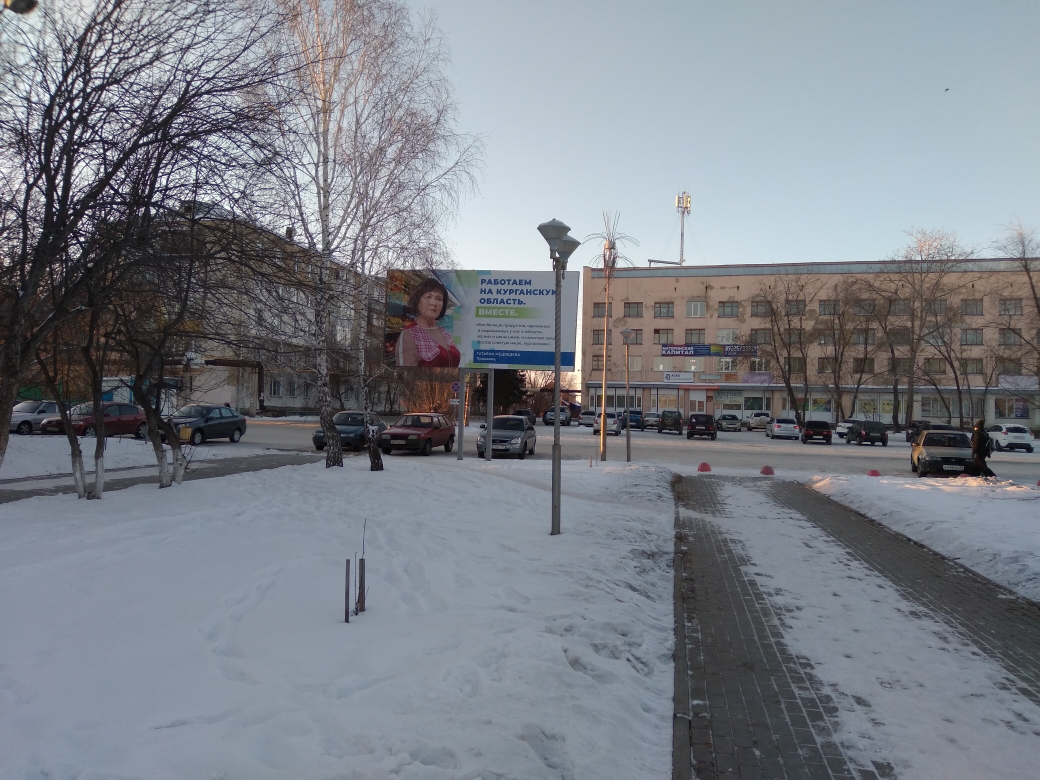 	Условные обозначенияПримечания:Размещение и конструкцию объекта выполнить в соотв. С требованиями ГОСТ Р 52044-2003 «Наружная реклама на территориях городских и сельских поселений» Общие технические требования к средствам наружной рекламы. Правила размещенияТип рекламной конструкции- отдельно стоящая (билборд)        3.    Размеры рекламного поля – 3*6м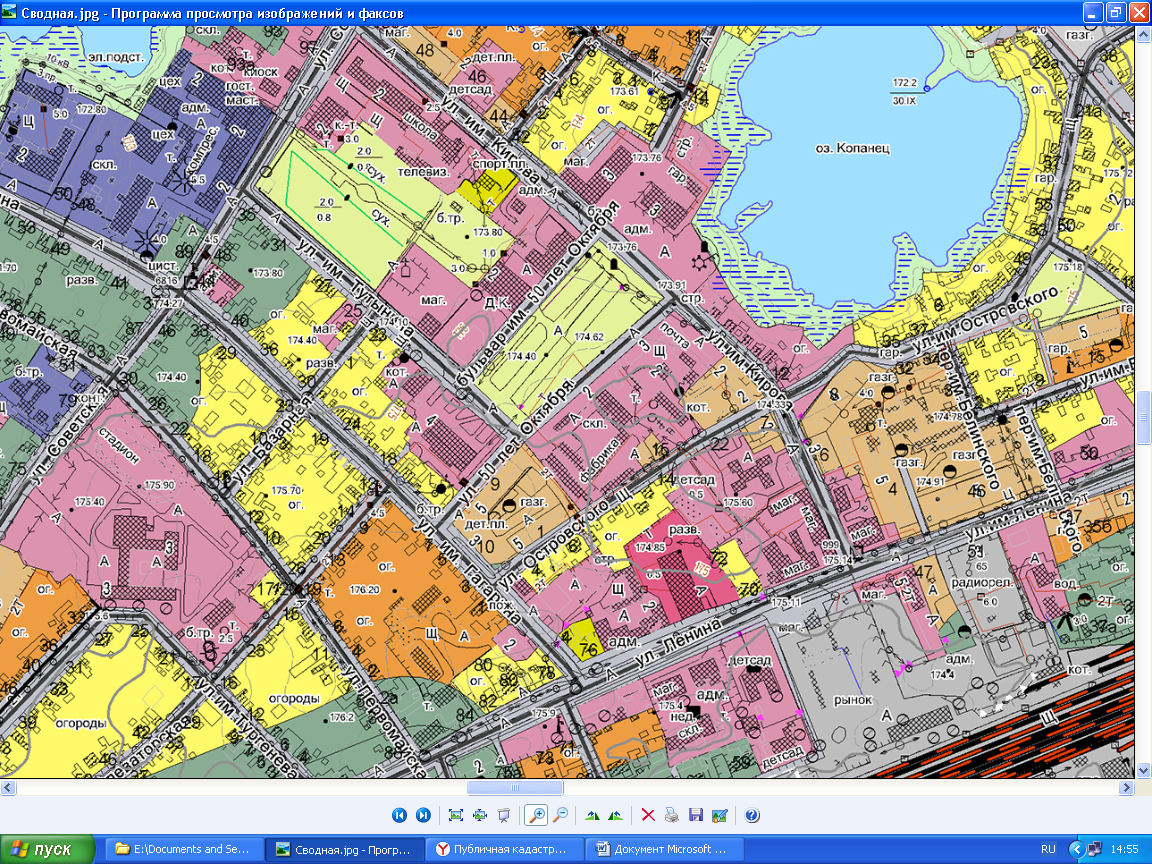 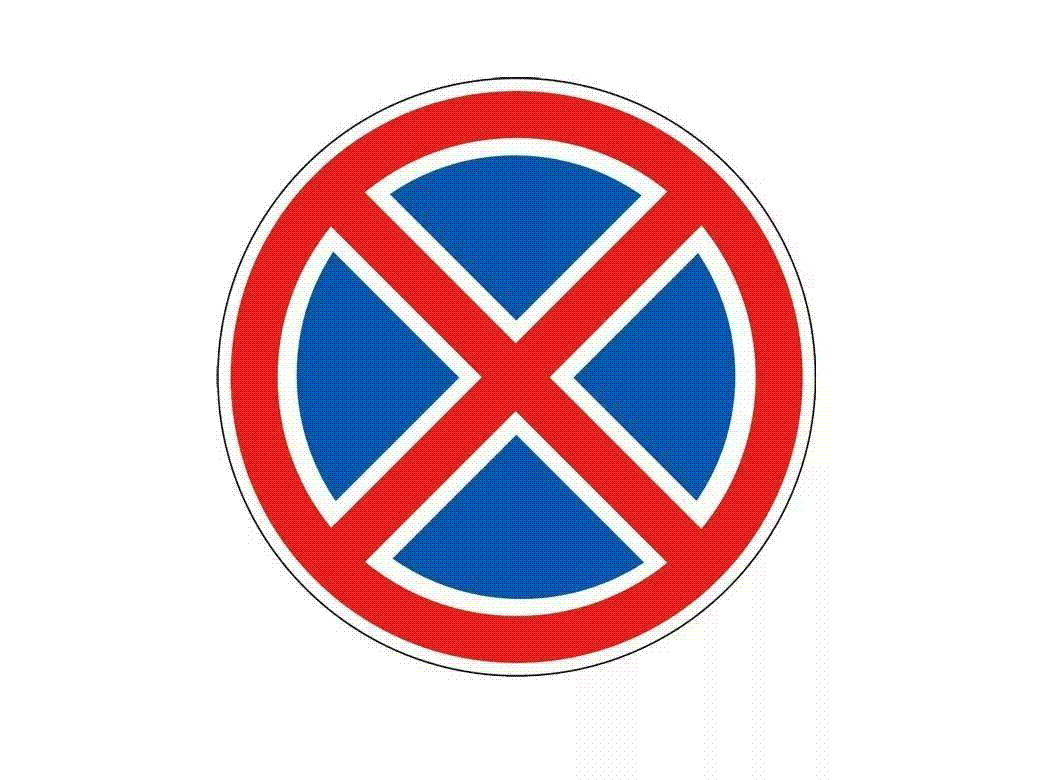 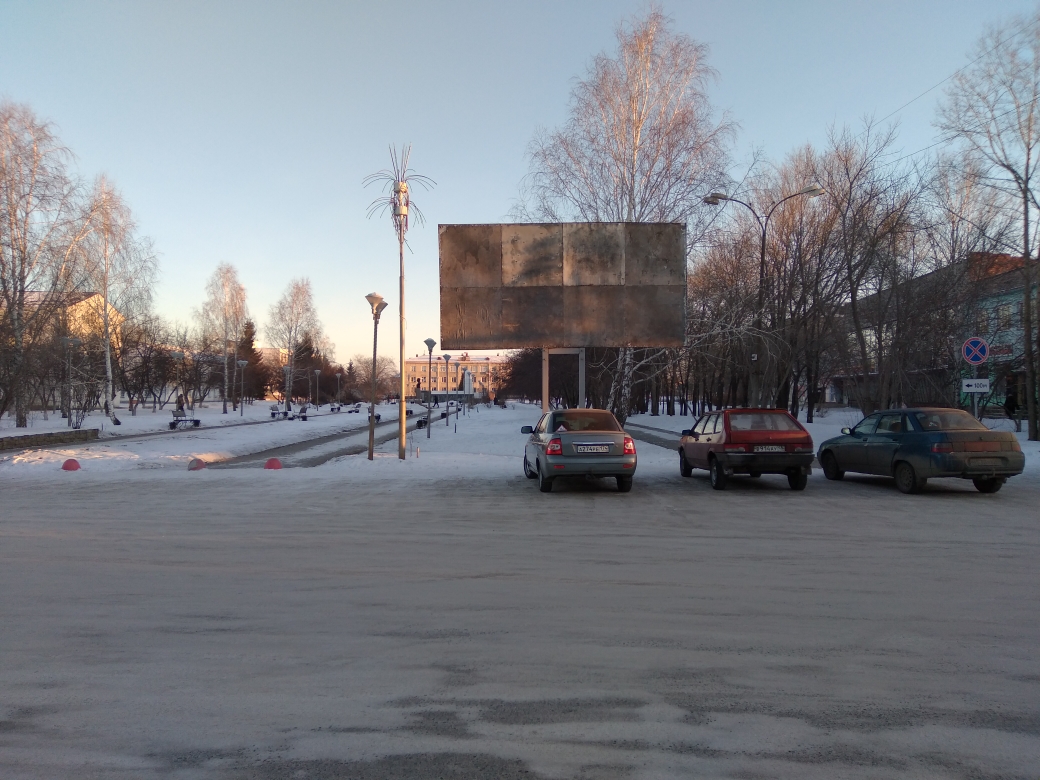 Приложение 8к  постановлению Администрации Шумихинского муниципального округаот 01.04.2021 года № 260 «Об утверждении схемы размещения рекламных конструкций на территории Шумихинского муниципального округа Курганской области»	Условные обозначенияПримечания:Размещение и конструкцию объекта выполнить в соотв. С требованиями ГОСТ Р 52044-2003 «Наружная реклама на территориях городских и сельских поселений» Общие технические требования к средствам наружной рекламы. Правила размещенияТип рекламной конструкции- отдельно стоящая (билборд)        3.    Размеры рекламного поля – 3*6м